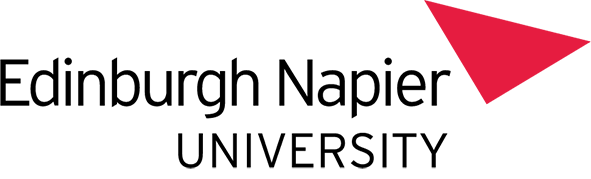 HAZARDOUS WASTE DISPOSALSCHOOL/SERVICE:			LOCATION:					NAME & EXTENSION OF CONTACT:		NoDept
NoNature of WasteContainer Size/TypeNo of
ContainersTotal Waste Amount